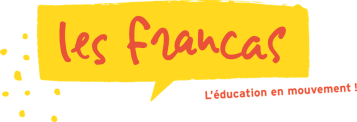 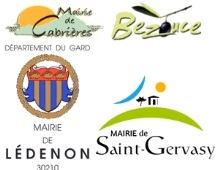 Vacances d’automne 2019 pour les 3-5 ansSemaine 21 au 25 octobreL’équipe de direction se réserve le droit de modifier ce planning en informant les familles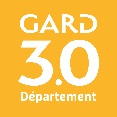 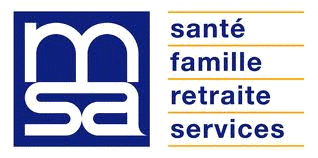 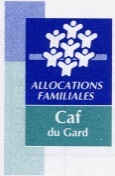 Vacances d’automne 2019 pour les 3-5 ansSemaine 28 au 31 octobreL’équipe de direction se réserve le droit de modifier ce planning en informant les famillesLundiLundiLundiMardiMardiMardiMardiMardiMercrediMercrediMercrediMercrediJeudiJeudiJeudiJeudiJeudiVendrediVendrediAccueil 7h30/9h00Accueil 7h30/9h00Accueil 7h30/9h00Accueil 7h30/9h00Accueil 7h30/9h00Accueil 7h30/9h00Accueil 7h30/9h00Accueil 7h30/9h00Accueil 7h30/9h00Accueil 7h30/9h00Accueil 7h30/9h00Accueil 7h30/9h00Accueil 7h30/9h00Accueil 7h30/9h00Accueil 7h30/9h00Accueil 7h30/9h00Accueil 7h30/9h00Accueil 7h30/9h00Accueil 7h30/9h00Accueil 7h30/9h00Accueil 7h30/9h00Accueil 7h30/9h00Collation et réunion d’enfants 9h/10hCollation et réunion d’enfants 9h/10hCollation et réunion d’enfants 9h/10hCollation et réunion d’enfants 9h/10hCollation et réunion d’enfants 9h/10hCollation et réunion d’enfants 9h/10hCollation et réunion d’enfants 9h/10hCollation et réunion d’enfants 9h/10hCollation et réunion d’enfants 9h/10hCollation et réunion d’enfants 9h/10hCollation et réunion d’enfants 9h/10hCollation et réunion d’enfants 9h/10hCollation et réunion d’enfants 9h/10hCollation et réunion d’enfants 9h/10hCollation et réunion d’enfants 9h/10hCollation et réunion d’enfants 9h/10hCollation et réunion d’enfants 9h/10hCollation et réunion d’enfants 9h/10hCollation et réunion d’enfants 9h/10hCollation et réunion d’enfants 9h/10hCollation et réunion d’enfants 9h/10hCollation et réunion d’enfants 9h/10hAnimations du matin 10h/11h30Animations du matin 10h/11h30Animations du matin 10h/11h30Jeux de présentationJeux de présentationJeux de présentationJeux de présentationParcours sportifsParcours sportifsParcours sportifsLe Village des enfantsLe Village des enfantsLe Village des enfantsLe Village des enfantsLe Village des enfantsLe Village des enfantsCueillette en GarrigueCueillette en GarrigueCueillette en GarrigueLes cookies d’halloweenLes cookies d’halloweenLes cookies d’halloweenAnimations du matin 10h/11h30Animations du matin 10h/11h30Animations du matin 10h/11h30Jeux de présentationJeux de présentationJeux de présentationJeux de présentationLe pâtissier d’halloweenLe pâtissier d’halloweenLe pâtissier d’halloweenLe Village des enfantsLe Village des enfantsLe Village des enfantsLe Village des enfantsLe Village des enfantsLe Village des enfantsEt maintenant, Dansons encore !Et maintenant, Dansons encore !Et maintenant, Dansons encore !La ronde des jeux sportifsLa ronde des jeux sportifsLa ronde des jeux sportifsRepas 11h30/12h30Repas 11h30/12h30Repas 11h30/12h30Repas 11h30/12h30Repas 11h30/12h30Repas 11h30/12h30Repas 11h30/12h30Repas 11h30/12h30Repas 11h30/12h30Repas 11h30/12h30Repas 11h30/12h30Repas 11h30/12h30Repas 11h30/12h30Repas 11h30/12h30Repas 11h30/12h30Repas 11h30/12h30Repas 11h30/12h30Repas 11h30/12h30Repas 11h30/12h30Repas 11h30/12h30Repas 11h30/12h30Repas 11h30/12h30Temps Calme animé de 12h30 à 14h. Groupes : Sieste ou balade en garrigue ou activités manuellesTemps Calme animé de 12h30 à 14h. Groupes : Sieste ou balade en garrigue ou activités manuellesTemps Calme animé de 12h30 à 14h. Groupes : Sieste ou balade en garrigue ou activités manuellesTemps Calme animé de 12h30 à 14h. Groupes : Sieste ou balade en garrigue ou activités manuellesTemps Calme animé de 12h30 à 14h. Groupes : Sieste ou balade en garrigue ou activités manuellesTemps Calme animé de 12h30 à 14h. Groupes : Sieste ou balade en garrigue ou activités manuellesTemps Calme animé de 12h30 à 14h. Groupes : Sieste ou balade en garrigue ou activités manuellesTemps Calme animé de 12h30 à 14h. Groupes : Sieste ou balade en garrigue ou activités manuellesTemps Calme animé de 12h30 à 14h. Groupes : Sieste ou balade en garrigue ou activités manuellesTemps Calme animé de 12h30 à 14h. Groupes : Sieste ou balade en garrigue ou activités manuellesTemps Calme animé de 12h30 à 14h. Groupes : Sieste ou balade en garrigue ou activités manuellesTemps Calme animé de 12h30 à 14h. Groupes : Sieste ou balade en garrigue ou activités manuellesTemps Calme animé de 12h30 à 14h. Groupes : Sieste ou balade en garrigue ou activités manuellesTemps Calme animé de 12h30 à 14h. Groupes : Sieste ou balade en garrigue ou activités manuellesTemps Calme animé de 12h30 à 14h. Groupes : Sieste ou balade en garrigue ou activités manuellesTemps Calme animé de 12h30 à 14h. Groupes : Sieste ou balade en garrigue ou activités manuellesTemps Calme animé de 12h30 à 14h. Groupes : Sieste ou balade en garrigue ou activités manuellesTemps Calme animé de 12h30 à 14h. Groupes : Sieste ou balade en garrigue ou activités manuellesTemps Calme animé de 12h30 à 14h. Groupes : Sieste ou balade en garrigue ou activités manuellesTemps Calme animé de 12h30 à 14h. Groupes : Sieste ou balade en garrigue ou activités manuellesTemps Calme animé de 12h30 à 14h. Groupes : Sieste ou balade en garrigue ou activités manuellesTemps Calme animé de 12h30 à 14h. Groupes : Sieste ou balade en garrigue ou activités manuellesAnimations de l’après-midi 14h/16hAnimations de l’après-midi 14h/16hAnimations de l’après-midi 14h/16hTouche pas à mon ballonTouche pas à mon ballonTouche pas à mon ballonTouche pas à mon ballonJe découvre le touché, avec le sel coloréJe découvre le touché, avec le sel coloréJe découvre le touché, avec le sel coloréLe Village des enfantsLe Village des enfantsLe Village des enfantsLe Village des enfantsLe Village des enfantsLe Village des enfantsJe découvre le touché, avec l’argileJe découvre le touché, avec l’argileJe découvre le touché, avec l’argileJeux d’expressionsJeux d’expressionsJeux d’expressionsAnimations de l’après-midi 14h/16hAnimations de l’après-midi 14h/16hAnimations de l’après-midi 14h/16hTouche pas à mon ballonTouche pas à mon ballonTouche pas à mon ballonTouche pas à mon ballonJe découvre le touché, avec le sel coloréJe découvre le touché, avec le sel coloréJe découvre le touché, avec le sel coloréLe Village des enfantsLe Village des enfantsLe Village des enfantsLe Village des enfantsLe Village des enfantsLe Village des enfantsLe grand quizz des animauxLe grand quizz des animauxLe grand quizz des animauxJeux d’expressionsJeux d’expressionsJeux d’expressionsAnimations de l’après-midi 14h/16hAnimations de l’après-midi 14h/16hAnimations de l’après-midi 14h/16hJe découvre le touché avec la pate mâchéeJe découvre le touché avec la pate mâchéeJe découvre le touché avec la pate mâchéeJe découvre le touché avec la pate mâchéeEt maintenant, dansonsEt maintenant, dansonsEt maintenant, dansonsLe Village des enfantsLe Village des enfantsLe Village des enfantsLe Village des enfantsLe Village des enfantsLe Village des enfantsL’art floralL’art floralL’art floralAllons-nous balader au parcAllons-nous balader au parcAllons-nous balader au parcGoûter et bilan avec les enfants 16h/17hGoûter et bilan avec les enfants 16h/17hGoûter et bilan avec les enfants 16h/17hGoûter et bilan avec les enfants 16h/17hGoûter et bilan avec les enfants 16h/17hGoûter et bilan avec les enfants 16h/17hGoûter et bilan avec les enfants 16h/17hGoûter et bilan avec les enfants 16h/17hGoûter et bilan avec les enfants 16h/17hGoûter et bilan avec les enfants 16h/17hGoûter et bilan avec les enfants 16h/17hGoûter et bilan avec les enfants 16h/17hGoûter et bilan avec les enfants 16h/17hGoûter et bilan avec les enfants 16h/17hGoûter et bilan avec les enfants 16h/17hGoûter et bilan avec les enfants 16h/17hGoûter et bilan avec les enfants 16h/17hGoûter et bilan avec les enfants 16h/17hGoûter et bilan avec les enfants 16h/17hGoûter et bilan avec les enfants 16h/17hGoûter et bilan avec les enfants 16h/17hGoûter et bilan avec les enfants 16h/17hAccueil du soir 17h/18h30Accueil du soir 17h/18h30Accueil du soir 17h/18h30Accueil du soir 17h/18h30Accueil du soir 17h/18h30Accueil du soir 17h/18h30Accueil du soir 17h/18h30Accueil du soir 17h/18h30Accueil du soir 17h/18h30Accueil du soir 17h/18h30Accueil du soir 17h/18h30Accueil du soir 17h/18h30Accueil du soir 17h/18h30Accueil du soir 17h/18h30Accueil du soir 17h/18h30Accueil du soir 17h/18h30Accueil du soir 17h/18h30Accueil du soir 17h/18h30Accueil du soir 17h/18h30Accueil du soir 17h/18h30Accueil du soir 17h/18h30Accueil du soir 17h/18h30SortieActivité SportivePlein airActivité culturelleartistiqueActivité manuelleActivité scientifiqueActivité scientifiqueActivité scientifiqueActivité écocitoyenneActivité écocitoyenneActivité écocitoyenneLundiLundiLundiMardiMardiMardiMardiMardiMercrediMercrediMercrediMercrediJeudiJeudiJeudiJeudiJeudiVendrediVendrediAccueil 7h30/9h00Accueil 7h30/9h00Accueil 7h30/9h00Accueil 7h30/9h00Accueil 7h30/9h00Accueil 7h30/9h00Accueil 7h30/9h00Accueil 7h30/9h00Accueil 7h30/9h00Accueil 7h30/9h00Accueil 7h30/9h00Accueil 7h30/9h00Accueil 7h30/9h00Accueil 7h30/9h00Accueil 7h30/9h00Accueil 7h30/9h00Accueil 7h30/9h00Accueil 7h30/9h00Accueil 7h30/9h00Accueil 7h30/9h00Accueil 7h30/9h00Accueil 7h30/9h00Collation et réunion d’enfants 9h/10hCollation et réunion d’enfants 9h/10hCollation et réunion d’enfants 9h/10hCollation et réunion d’enfants 9h/10hCollation et réunion d’enfants 9h/10hCollation et réunion d’enfants 9h/10hCollation et réunion d’enfants 9h/10hCollation et réunion d’enfants 9h/10hCollation et réunion d’enfants 9h/10hCollation et réunion d’enfants 9h/10hCollation et réunion d’enfants 9h/10hCollation et réunion d’enfants 9h/10hCollation et réunion d’enfants 9h/10hCollation et réunion d’enfants 9h/10hCollation et réunion d’enfants 9h/10hCollation et réunion d’enfants 9h/10hCollation et réunion d’enfants 9h/10hCollation et réunion d’enfants 9h/10hCollation et réunion d’enfants 9h/10hCollation et réunion d’enfants 9h/10hCollation et réunion d’enfants 9h/10hCollation et réunion d’enfants 9h/10hAnimations du matin 10h/11h30Animations du matin 10h/11h30Animations du matin 10h/11h30Apprenons à nous connaitreApprenons à nous connaitreApprenons à nous connaitreApprenons à nous connaitreThéâtreFestival 1,2,3 SoleilDépart à 8h30ThéâtreFestival 1,2,3 SoleilDépart à 8h30ThéâtreFestival 1,2,3 SoleilDépart à 8h30Et maintenant, chantons !Et maintenant, chantons !Et maintenant, chantons !Et maintenant, chantons !Et maintenant, chantons !Et maintenant, chantons !Terminons nos déguisementsTerminons nos déguisementsTerminons nos déguisementsFERIEFERIEFERIEAnimations du matin 10h/11h30Animations du matin 10h/11h30Animations du matin 10h/11h30Apprenons à nous connaitreApprenons à nous connaitreApprenons à nous connaitreApprenons à nous connaitreThéâtreFestival 1,2,3 SoleilDépart à 8h30ThéâtreFestival 1,2,3 SoleilDépart à 8h30ThéâtreFestival 1,2,3 SoleilDépart à 8h30Créons nos animaux en papierCréons nos animaux en papierCréons nos animaux en papierCréons nos animaux en papierCréons nos animaux en papierCréons nos animaux en papierTerminons nos déguisementsTerminons nos déguisementsTerminons nos déguisementsFERIEFERIEFERIEAnimations du matin 10h/11h30Animations du matin 10h/11h30Animations du matin 10h/11h30Show MusicalShow MusicalShow MusicalShow MusicalThéâtreFestival 1,2,3 SoleilDépart à 8h30ThéâtreFestival 1,2,3 SoleilDépart à 8h30ThéâtreFestival 1,2,3 SoleilDépart à 8h30Art picturalArt picturalArt picturalArt picturalArt picturalArt picturalJouons en extérieurJouons en extérieurJouons en extérieurFERIEFERIEFERIERepas 11h30/12h30Repas 11h30/12h30Repas 11h30/12h30Repas 11h30/12h30Repas 11h30/12h30Repas 11h30/12h30Repas 11h30/12h30Repas 11h30/12h30Repas 11h30/12h30Repas 11h30/12h30Repas 11h30/12h30Repas 11h30/12h30Repas 11h30/12h30Repas 11h30/12h30Repas 11h30/12h30Repas 11h30/12h30Repas 11h30/12h30Repas 11h30/12h30Repas 11h30/12h30Repas 11h30/12h30Repas 11h30/12h30Repas 11h30/12h30Temps Calme animé de 12h30 à 14h. Groupes : Sieste ou balade en garrigue ou activités manuellesTemps Calme animé de 12h30 à 14h. Groupes : Sieste ou balade en garrigue ou activités manuellesTemps Calme animé de 12h30 à 14h. Groupes : Sieste ou balade en garrigue ou activités manuellesTemps Calme animé de 12h30 à 14h. Groupes : Sieste ou balade en garrigue ou activités manuellesTemps Calme animé de 12h30 à 14h. Groupes : Sieste ou balade en garrigue ou activités manuellesTemps Calme animé de 12h30 à 14h. Groupes : Sieste ou balade en garrigue ou activités manuellesTemps Calme animé de 12h30 à 14h. Groupes : Sieste ou balade en garrigue ou activités manuellesTemps Calme animé de 12h30 à 14h. Groupes : Sieste ou balade en garrigue ou activités manuellesTemps Calme animé de 12h30 à 14h. Groupes : Sieste ou balade en garrigue ou activités manuellesTemps Calme animé de 12h30 à 14h. Groupes : Sieste ou balade en garrigue ou activités manuellesTemps Calme animé de 12h30 à 14h. Groupes : Sieste ou balade en garrigue ou activités manuellesTemps Calme animé de 12h30 à 14h. Groupes : Sieste ou balade en garrigue ou activités manuellesTemps Calme animé de 12h30 à 14h. Groupes : Sieste ou balade en garrigue ou activités manuellesTemps Calme animé de 12h30 à 14h. Groupes : Sieste ou balade en garrigue ou activités manuellesTemps Calme animé de 12h30 à 14h. Groupes : Sieste ou balade en garrigue ou activités manuellesTemps Calme animé de 12h30 à 14h. Groupes : Sieste ou balade en garrigue ou activités manuellesTemps Calme animé de 12h30 à 14h. Groupes : Sieste ou balade en garrigue ou activités manuellesTemps Calme animé de 12h30 à 14h. Groupes : Sieste ou balade en garrigue ou activités manuellesTemps Calme animé de 12h30 à 14h. Groupes : Sieste ou balade en garrigue ou activités manuellesTemps Calme animé de 12h30 à 14h. Groupes : Sieste ou balade en garrigue ou activités manuellesTemps Calme animé de 12h30 à 14h. Groupes : Sieste ou balade en garrigue ou activités manuellesTemps Calme animé de 12h30 à 14h. Groupes : Sieste ou balade en garrigue ou activités manuellesAnimations de l’après-midi 14h/16hAnimations de l’après-midi 14h/16hAnimations de l’après-midi 14h/16hTournoi sportifTournoi sportifTournoi sportifTournoi sportifA la découverte des sciences !A la découverte des sciences !A la découverte des sciences !Fabriquons nos costumesFabriquons nos costumesFabriquons nos costumesFabriquons nos costumesFabriquons nos costumesFabriquons nos costumesPrêt pour le grand showPrêt pour le grand showPrêt pour le grand showFERIEFERIEFERIEAnimations de l’après-midi 14h/16hAnimations de l’après-midi 14h/16hAnimations de l’après-midi 14h/16hTournoi sportifTournoi sportifTournoi sportifTournoi sportifA la découverte des sciences !A la découverte des sciences !A la découverte des sciences !Et maintenant, chantons encore !Et maintenant, chantons encore !Et maintenant, chantons encore !Et maintenant, chantons encore !Et maintenant, chantons encore !Et maintenant, chantons encore !Prêt pour le grand showPrêt pour le grand showPrêt pour le grand showFERIEFERIEFERIEGoûter et bilan avec les enfants 16h/17hGoûter et bilan avec les enfants 16h/17hGoûter et bilan avec les enfants 16h/17hGoûter et bilan avec les enfants 16h/17hGoûter et bilan avec les enfants 16h/17hGoûter et bilan avec les enfants 16h/17hGoûter et bilan avec les enfants 16h/17hGoûter et bilan avec les enfants 16h/17hGoûter et bilan avec les enfants 16h/17hGoûter et bilan avec les enfants 16h/17hGoûter et bilan avec les enfants 16h/17hGoûter et bilan avec les enfants 16h/17hGoûter et bilan avec les enfants 16h/17hGoûter et bilan avec les enfants 16h/17hGoûter et bilan avec les enfants 16h/17hGoûter et bilan avec les enfants 16h/17hGoûter et bilan avec les enfants 16h/17hGoûter et bilan avec les enfants 16h/17hGoûter et bilan avec les enfants 16h/17hGoûter et bilan avec les enfants 16h/17hGoûter et bilan avec les enfants 16h/17hGoûter et bilan avec les enfants 16h/17hAccueil du soir 17h/18h30Accueil du soir 17h/18h30Accueil du soir 17h/18h30Accueil du soir 17h/18h30Accueil du soir 17h/18h30Accueil du soir 17h/18h30Accueil du soir 17h/18h30Accueil du soir 17h/18h30Accueil du soir 17h/18h30Accueil du soir 17h/18h30Accueil du soir 17h/18h30Accueil du soir 17h/18h30Accueil du soir 17h/18h30Accueil du soir 17h/18h30Accueil du soir 17h/18h30Accueil du soir 17h/18h30Accueil du soir 17h/18h30Accueil du soir 17h/18h30Accueil du soir 17h/18h30Accueil du soir 17h/18h30Accueil du soir 17h/18h30Accueil du soir 17h/18h30SortieActivité SportivePlein airActivité culturelleartistiqueActivité manuelle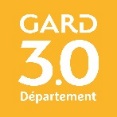 Activité scientifiqueActivité scientifiqueActivité scientifiqueActivité écocitoyenneActivité écocitoyenneActivité écocitoyenne